Exercise, Metabolism and Inflammation Lab (EMIL)Dr. Jonathan LittleWhy are you interested in joining EMIL?What experience do you have that you think would make you a good fit for the lab?What do you hope to learn/gain from research?What are your future education and career goals?Thank you for your interest! Please send your application package (including this application form and CV) and any questions/requests to jonathan.little@ubc.ca Name:                              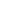 Preferred Pronouns:                                  .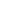 Email: 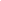 Phone #:                            Program of interest (Msc, PhD, postdoc):                                       